Avondgebeden op Twitter en Facebook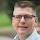 Mijn #avondgebed voor wie zich te ruste legt
in de mantel van gemis
de dag leefde
met de sluier van verdriet
omdat die ander zo nabij is
maar oneindig ver weg
voor wie in het donker
wacht op de morgen
in de breekbare stilte
om troost
om Uw ontferming
over wie wij los moesten latenMijn #avondgebed voor wie verdwaaltin het hoofdin de leegte van tijdin de wirwar van herinneringendie samenhang en plaats verliezenzoekend naar griptevergeefsvoor de geliefden die machteloos toezienen afscheid moeten nemenvan wat wasom Uw geborgenheidvoorbij de angstMijn #avondgebed voor bruggenbouwershoopverleners en lichtbrengersvoor wie het aandurftin de schoenen van de ander te gaan staanvoor wie luistert voorbij het oordeelvoor wie de moed heeftkwaad niet met kwaad te vergeldenmaar het kwade overwint door het goedeom Uw zegenMijn #avondgebed voor wie geketend isdoor het verledenbezet gebiedvoor wie niet vrij isdoor het oordeel van anderenover ras, geaardheid of levensovertuigingvoor wie gebonden issoms zo jong nogdoor armoede en uitzichtloosheidom bevrijdingom gerechtigheidom Uw verlossingMijn #avondgebed voor wie deze nacht waaktaan het bed van een geliefdevoor wie wakker ligtom zorgen die in het licht van de ochtendlevensgroot aanwezig zijnvoor wie niet slapen kanvan verdriet om wie gemist wordtverloren aan de doodverloren aan het levenom Uw ontfermingMijn #avondgebed voor wie niet meer bidden kanvanwege het leed dat meegaatvanwege eenzaamheiddie drukkend aanwezig isvanwege verlatenheiddie de adem ontneemtvanwege de duisternisdie verstikkend om het hart gewikkeld isom een luisterend oorom Uw bewogenheidom Uw lichtMijn #avondgebed voor de nabestaandenen slachtoffers van de aanslag in Osloom Uw ontfermingvoor lhtbiq-ers die zomaar mikpuntvan haat en geweld kunnen zijnom Uw beschuttingvoor wie vreemdeling isin onze samenlevingen gezien wordt als verstoringom Uw gerechtigheidMijn #avondgebed voor wie worsteltmet eigenwaardeomdat liefde ontbrak in de kindertijdomdat misbruik of geweldde eigenheid in de knop brakomdat woorden pijnlijk binnenkwamenen de gedachte de overhand kreegdat het waar isdat het beter is er niet te zijnom Uw ontfermingMijn #avondgebed voor wie dromendroomde en probeerde waar te makeniets van schoonheidte tonenin de kunstmaar gebroken werddoor mannen met teveel machten de droom een nachtmerrie werdkleur uit het leven verdweenlichtheid zwaar van schuldgevoelom rechtom Uw beschuttingMijn #avondgebed voor vadersvoor hun onvoorwaardelijke liefde en trouwom Uw zegenvoor wie leedomdat vaders liefdelooszelfzuchtigafwezig warenom Uw ontfermingvoor wie een vader verlooraan de doodom Uw lichtvoor wie geen vader werdof een kind verloorom Uw beschuttingMijn #avondgebed voor wie de nachtals een deken omslaattot rust komtof inspiratie vindtin de stilte van het donkersterren plukttot de morgenster verbleektin het licht van de nieuwe dagom Uw beschuttingMijn #avondgebed voor wie het donker van de nachtvoorbij de ochtend duurten meegaat de dag dooren de stemmen winnen aan krachtdie neerhalenklein makenvoor wie geen uitweg meer zagen de stemmen geloofdedat het beter wasom niet te zijnom Uw beschuttingom Uw ontfermingHeb je sombere gedachten en vind je het leven te ingewikkeld? Bel 0800 0113 of neem contact op via @113preventieof https://113.nlMijn #avondgebed voor wie de vlag kon uithangeneen periode afsluit en een nieuwe weg inslaatom Uw zegen over de toekomstvoor wie te horen kreegdat z/hij niet geslaagd isom Uw zegenopdat teleurstellingniet het laatste woord heeftvoor wie een het heeftom Uw zegenMijn #avondgebed voor wie in deze werelddurft te leven met geloofvoorbij cynismevoorbij onverschilligheidvoorbij zelfhandhavingvoor wie durft te leven met hoopvoorbij leegtevoorbij de dieptevoorbij de wanhoopvoor wie durft te leven met liefdevoorbij de angstom Uw zegenMijn #avondgebed voor wie koud en versteend zijnom de warmte van de heilige Geestvoor wie zich eenzaam en verlaten voelenom verbondenheid door de heilige Geestvoor wie geen toekomst en hoop ervarenom bezieling met de heilige Geestom herscheppingom licht dat leven geeftMijn #avondgebed voor wie morgeneen zegen vraagt over hun trouwverbonden de liefde viertmet wie hen dierbaar zijnom Uw vredevoor Uw zegenover liefde en trouw in onze relatiesom Uw bemoedigingwaar relaties onder spanning staanom Uw beschuttingwaar we onze weg alleen gaanMijn #avondgebed voor wie deze nachtbeschutting zoektgeen plek heeft om te schuilenop de vluchtmaar niet welkom isoveral teveelnergens thuisvoor wie op de vlucht isvoor de spoken uit het verledenontheemd en dolendals het donker de angst aanraaktom Uw ontfermingMijn #avondgebed dat vandaageen woordeen gedachteeen liedeen gebedde zang van een merelde verwondering om een bloemhet zonlicht op je gezichtruimte maakteen het duister uit het gezicht streekde steen van het hart wenteldeom bemoedigingom Uw vrede voor de week die komtMijn #avondgebed voor voorgangersdie zich voorbereiden op vieringen van morgenom woorden van hooptot zegen voor onze wereldvoor muzikantendie morgen de lofzang mogen begeleidenom de verbindende kracht van het liedvoor een ieder die morgen een taak heeftom Uw zegenMijn #avondgebed voor wie leefdein de schaduwklem gezet in angstklein gemaakt door geweldversplinterd door misbruikoverleefdeen de weg naar het leven zoektom erkenningom iemand die uitluisterttot in de dieptetot voorbij de duisternisom hoopom Uw licht